Пресс-служба Саха(Якутия)стата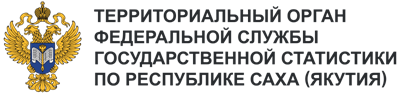 Телефон: +7 (4112) 42-45-18e-mail: 14.01@rosstat.gov.ruИнформационное сообщение для СМИ 28 июня 2024, ЯкутскИНВЕСТИЦИИ В ОСНОВНОЙ КАПИТАЛ ПО РЕСПУБЛИКЕ САХА (ЯКУТИЯ) В I КВАРТАЛЕ 2024 ГОДАПо предварительным данным, общий объем инвестиций в основной капитал в первом квартале 2024 года в Якутии составил 117,4 млрд рублей, что в сопоставимых ценах на 19,5% больше, чем за аналогичный период прошлого года.В структуре по видам экономической деятельности без учета субъектов малого предпринимательства наибольшие капиталовложения привлечены в добычу полезных ископаемых – 59,0 млрд рублей, строительство – 18,6 млрд рублей, транспортировку и хранение – 18,3 млрд рублей. Далее следуют инвестиции в профессиональную, научную и техническую деятельность – 5,3 млрд рублей; обеспечение электроэнергией, газом и паром – 3,5 млрд рублей; здравоохранение                              и социальные услуги – 1,1 млрд рублей.Инвестиции в основной капитал по Дальневосточному федеральному округу за три месяца 2024 года составили 599,7 млрд рублей. На долю Республики Саха (Якутия) из них приходится 19,6%, что уступает лишь Амурской области – 26,0%. Третье место в ДФО по инвестициям занял Хабаровский край – 17,8%.